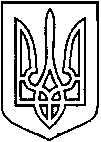 СЄВЄРОДОНЕЦЬКА МІСЬКАВІЙСЬКОВО-ЦИВІЛЬНА АДМІНІСТРАЦІЯСЄВЄРОДОНЕЦЬКОГО РАЙОНУ ЛУГАНСЬКОЇ ОБЛАСТІРОЗПОРЯДЖЕННЯкерівника Сєвєродонецької міської військово-цивільної адміністрації12 жовтня 2021 року                                                              № 2044Про умови оплати праці генерального директора комунального некомерційного підприємства «Сєвєродонецька міська багатопрофільна лікарня» Сєвєродонецької міської радиКеруючись частиною першою статті 1, пунктом 15 частини першої 
статті 4, пунктом 8 частини третьої статті 6 Закону України «Про військово-цивільні адміністрації», Законом України «Про місцеве самоврядування в Україні», статтею 97 Кодексу законів про працю України, статтею 6, статтею 15 Закону України «Про оплату праці», постановою Кабінету Міністрів України 
від 19.05.1999 № 859 «Про умови і розміри оплати праці керівників підприємств, заснованих на державній, комунальній власності, та об’єднань державних підприємств», спільним наказом Міністерства праці та соціальної політики України та Міністерства охорони здоров’я України від 05.10.2005 № 308/519 «Про впорядкування умов оплати праці працівників закладів охорони здоров’я та установ соціального захисту населення», враховуючи службову записку начальника управління охорони здоров’я Сєвєродонецької міської військово-цивільної адміністрації Сєвєродонецького району Луганської області Світлани ШВЕДОВОЇ від 01.10.2021 № 1329 (реєстраційний номер загального відділу Сєвєродонецької міської військово-цивільної адміністрації від 04.10.2021
№ сл.з. 369) щодо внесення змін до умов оплати праці генерального директора комунального некомерційного підприємства «Сєвєродонецька міська багатопрофільна лікарня» Сєвєродонецької міської ради, приймаючи до уваги Колективний договір між комунальним некомерційним підприємством «Сєвєродонецька міська багатопрофільна лікарня» Сєвєродонецької міської ради та профспілковим комітетом первинної профспілкової організації комунального некомерційного підприємства «Сєвєродонецька міська багатопрофільна лікарня» професійної спілки працівників охорони здоров’я України, схваленого конференцією трудового колективу комунального некомерційного підприємства «Сєвєродонецька міська багатопрофільна лікарня» Сєвєродонецької міської ради (протокол № 2 від 01.10.2021),ВСТАНОВИТИ з 01.10.2021 генеральному директору комунального некомерційного підприємства «Сєвєродонецька міська багатопрофільна лікарня» Сєвєродонецької міської ради (далі – Генеральний директор) посадовий оклад у розмірі 10 (десяти) розмірів мінімальної заробітної плати, визначеної Законом України «Про державний бюджет України» на відповідний рік.2.	Передбачити в умовах оплати праці Генерального директора:- надбавку за високі досягнення у праці у розмірі до 20 відсотків посадового окладу, яка встановлюється Власником підприємства відповідно до розпорядчого акта один раз на рік дії контракту на підставі пропозицій посадової особи Власника, що відповідає за роботу підприємства, з урахуванням пропозицій балансової комісії по аналізу фінансово-господарської діяльності комунальних підприємств.У разі несвоєчасного виконання завдань, погіршення якості роботи відповідно до умов контракту надбавка скасовується або зменшується відповідним розпорядчим актом Власника;- премію за підсумками роботи за квартал у розмірі до трьох посадових окладів Генерального директора; - премію за підсумками роботи за рік у розмірі до трьох посадових окладів Генерального директора;Премія за підсумками роботи за квартал та премія за підсумками роботи за рік нараховується на підставі пропозицій посадової особи Власника, що відповідає за роботу підприємства, за результатами фінансово-господарської діяльності підприємства.При цьому у разі:збільшення розміру заборгованості підприємства з виплати заробітної плати у поточному квартальному або річному звітному періоді порівняно з попереднім аналогічним звітним періодом премія за такий поточний звітний період не нараховується;- погіршення якості роботи, невиконання умов контракту, порушення трудової дисципліни премія зменшується або не нараховується у тому звітному періоді, коли виявлено відповідне порушення (за окремим розпорядженням);-	 незатвердження (непогодження) в установленому законодавством порядку річного фінансового плану винагорода (премія) не нараховується.Премія встановлюється відповідно до діючого на підприємстві положення про преміювання.Дозвіл на преміювання Генерального директора погоджується відповідним розпорядчим актом Власника.Інші заохочувальні виплати, що не відносяться до оплати праці, Генеральному директору не надаються.3.	Рішення виконавчого комітету Сєвєродонецької міської ради 
від 19.08.2019 № 941 «Про умови матеріального забезпечення генерального директора комунального некомерційного підприємства «Сєвєродонецька міська багатопрофільна лікарня» Сєвєродонецької міської ради» вважати таким, що втратило чинність.4.	Дане розпорядження підлягає оприлюдненню.5.	Контроль за виконанням цього розпорядження покладаю на заступника керівника Сєвєродонецької міської військово-цивільної адміністрації Сєвєродонецького району Луганської області Тетяну ВЕРХОВСЬКУ.Керівник Сєвєродонецької міськоївійськово-цивільної адміністрації				Олександр СТРЮК